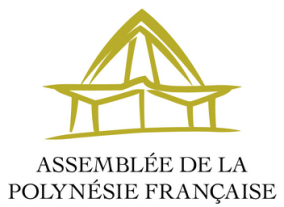 Jeudi 26 mars 2020,Crise sanitaire Covid-19Allocution solennelle de M. Gaston TONG SANG,Président de l’assemblée de la Polynésie françaiseÀ l’occasion de la session extraordinaire du jeudi 26 mars 2020(Télédiffusée depuis Bora Bora)Monsieur le Président de la Polynésie française,Mesdames et Messieurs les ministres,Mesdames et Messieurs les représentants, chers collègues,Mesdames et Messieurs de la presse,Chères familles de Polynésie, mes chers compatriotes, chers internautes,E hoa here mā, 'Ia ora na i roto i te aroha o tō tātou Atua,A l’occasion de cette session extraordinaire et exceptionnelle de notre Assemblée, je voudrais m’adresser à vous depuis Bora Bora. Comme vous le savez, depuis dimanche 22 mars, toutes les liaisons aériennes inter-insulaires ont été interrompues en raison de la crise sanitaire liée à l’épidémie de Covid-19. Cela m’empêche malheureusement d’être physiquement présent parmi vous aujourd’hui. J’ai confié la conduite de nos travaux à notre vice-présidente, avec qui je m’entretiens quotidiennement, et que je remercie chaleureusement pour son engagement au sein de notre institution à mes côtés. Chers amis, en préambule des débats que vous aurez aujourd’hui, je souhaitais prononcer face à vous cette allocution solennelle qui se veut être un message de responsabilité, d’espoir, de reconnaissance et d’encouragementsAvant tout, ayons tous une pensée émue pour les milliers de personnes qui, aux quatre coins du monde, ont perdu la vie au cours des dernières semaines. C’est une tragédie qui touche l’humanité toute entière et à laquelle personne n’est insensible. Je pense également aux personnes qui font face à la maladie et qui sont confinées.J’aimerais saluer la présence des élus et du gouvernement au sein de notre hémicycle. Hémicycle aménagé de manière à respecter les mesures barrières. Car l’assemblée, en tant qu’institution, se doit d’être exemplaire dans l’application de ces règles fondamentales à la préservation de la santé de tous. Je remercie d’ailleurs le personnel de notre assemblée qui, malgré les contraintes liées au confinement, met tout en œuvre pour assurer notre sécurité sanitaire, la bonne tenue de nos travaux et la continuité de la vie institutionnelle.Mesdames et Messieurs les représentants, Mesdames et Messieurs les membres du gouvernement, votre présence ici honore nos institutions autant qu’elle contribue à assurer le fonctionnement de notre Pays. Je sais que les 3 groupes politiques se sont organisés efficacement pour permettre à cette séance de se tenir, sans exposer inutilement l’ensemble de notre représentation et nos personnels. Je salue chaleureusement les élus qui n’ont pas la possibilité de siéger parmi nous aujourd’hui. Nous avons l’assurance de leur soutien moral et la certitude de leur solidarité.  Nous nous réunissons aujourd’hui, mes chers collègues, dans un contexte extrêmement grave et préoccupant pour notre pays, notre population, et notre économie. Face à cette situation inédite, nous devons faire preuve d’unité et d’efficacité. Cette unité, nous la démontrerons dans les heures qui viennent avec l’adoption attendue des textes soumis aujourd’hui à notre suffrage. Sur le plan de l’efficacité, la meilleure chose que notre assemblée ait à faire en cette période tourmentée est assurément d’assumer pleinement son rôle : étudier et voter les textes présentés aujourd’hui par le gouvernement et l’accompagner dans la lourde tâche qui pèse sur ses épaules. Sachez, Mesdames et Messieurs les membres du gouvernement, que nous prenons la mesure des responsabilités qui vous incombent en ces instants si particuliers.Ainsi donc, je l’affirme solennellement, Monsieur le Président : notre assemblée est à vos côtés et vous soutiendra dans la gestion de cette crise sanitaire que nous surmonterons ensemble.Je tiens d’ailleurs ici à saluer, Monsieur le Président, la mobilisation permanente et salutaire de l’ensemble de votre gouvernement, de vos collaborateurs et de vos services depuis le début de cette crise que vous gérez avec courage et responsabilité, au même titre que le représentant de notre partenaire privilégié qu’est l’Etat, M. Dominique SORAIN, haut-commissaire de la République en Polynésie française.Mais plus qu’un partenaire, nous attendons désormais de l’Etat qu’il se pose en véritable protecteur de notre collectivité face à la situation sanitaire, sociale et économique sans précédent que traverse notre Pays. Je formule ainsi, au nom de notre institution, le vœu formel et solennel que s’opère, en Polynésie française, et dans les délais les plus brefs, la solidarité nationale qui permettra à notre pays et à notre population de faire face aux difficultés et aux conséquences de cette épidémie qui ébranle notre société. La République est une et indivisible, la Nation solidaire. Nous savons pouvoir compter sur son aide !Monsieur le Président, nous savons tous les deux le degré de mobilisation et de dévouement de l’ensemble des maires de notre pays depuis le début de cette crise. Ils sont sur le terrain nuit et jour pour assurer la sécurité et préserver l’état de santé de nos populations. Ils sont au front, quotidiennement, à chaque heure du jour et de la nuit. Les élus que nous sommes veillerons à ce que les municipalités soient dotées des moyens nécessaires et indispensables à l’accomplissement de leurs nombreuses prérogatives. Là aussi, je le dis très solennellement : l’assemblée de la Polynésie française sera aux côtés des maires tout au long de cette crise. Nous relaierons leurs attentes, leurs inquiétudes et porterons dignement leur voix. Je salue ici leur engagement et les encourage fraternellement. J’aimerais également adresser un message d’infinie reconnaissance à l’égard de tous ces héros du quotidien qui luttent directement ou indirectement, dans l’ombre ou dans la lumière, contre les effets sanitaires, sociétaux et économiques de l’épidémie de Covid-19. Je pense ainsi aux personnels soignants et hospitaliers, aux personnes exerçant dans le secteur de la sécurité des biens et des personnes, dans l’industrie alimentaire et la grande distribution, aux agents communaux et aux fonctionnaires qui demeurent en poste. Je pense également aux familles de tous ces travailleurs acharnés inquiètes et soucieuses pour leurs proches.  J’ai également une pensée respectueuse pour vous, chers amis journalistes, qui êtes de vigoureux remparts contre la désinformation présente en masse sur les réseaux sociaux. Je pense également aux salariés, aux chefs d’entreprises, aux patentés fragilisés par la situation actuelle. Je leur souhaite de tenir bon et de continuer à croire en notre pays.               Notre Fenua fait face à une crise inédite pour chacun d’entre nous. Mais je fais confiance en notre capacité à travailler tous ensemble et en notre Résilience polynésienne pour surmonter ces moments douloureux.Notre engagement et notre responsabilité — individuelle et collective — seront les remparts nécessaires pour limiter les impacts de cette crise à long terme.Prenez bien soin de vous, de vos proches, de notre pays.Māuruuru 'e nā te Atua e tīa'i 'e e pāruru ia tātou !